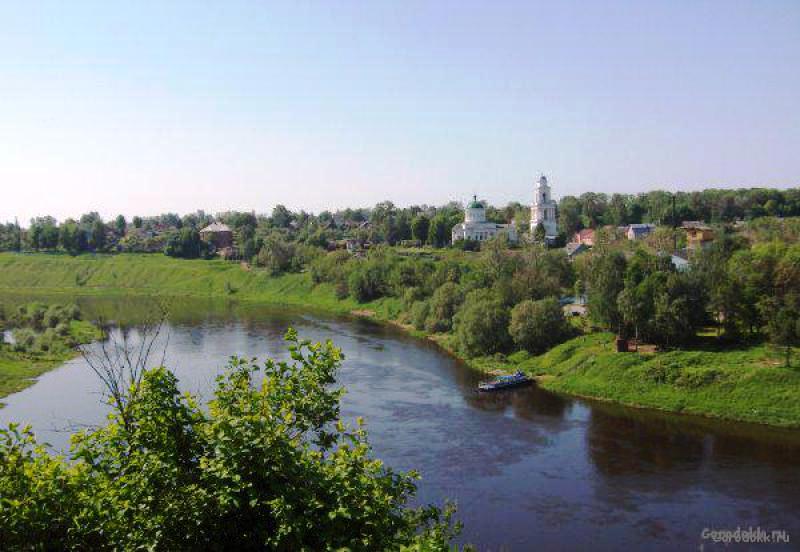 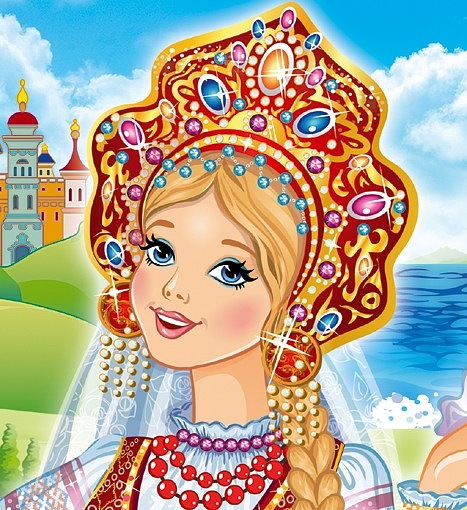 Чувство патриотизма формируется в дошкольном возрасте, когда дети начинают осознавать себя частью целого культурно-исторического сообщества, становятся сопричастными к народным праздникам и традициям.В проекте национальной доктрины образования Российской Федерации подчёркивается, что “система образования призвана обеспечить воспитание патриотов России, граждан правового демократического, социального государства, уважающих права и свободы личности, обладающих высокой нравственностью и проявляющих национальную и религиозную терпимость”.О важности приобщения ребёнка к культуре своего народа написано много, поскольку обращение к отечественному наследию воспитывает уважение, гордость за землю, на которой живёшь. Поэтому детям необходимо знать и изучать культуру своих предков. Именно акцент на знание истории народа, его культуры поможет в дальнейшем с уважением и интересом относиться к культурным традициям других народов.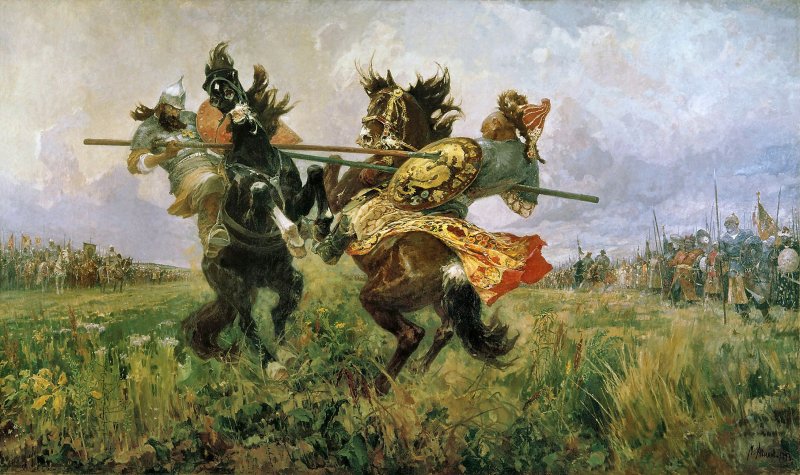 Исходя из этого, работа по патриотическому воспитанию детей включает целый комплекс задач: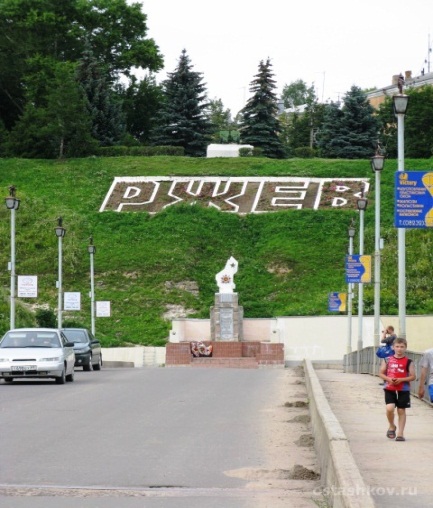 воспитание у ребёнка любви и привязанности к своей семье, дому, детскому саду, улице, городу; 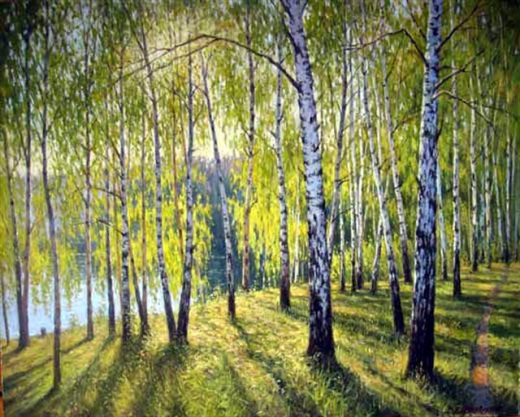 формирование бережного отношения к природе и всему живому;воспитание уважения к труду;развитие интереса к русским народным традициям и промыслам; формирование элементарных знаний о правах человека; расширение представлений о городах России; формирование толерантности, чувства уважения к другим народам, их традициям.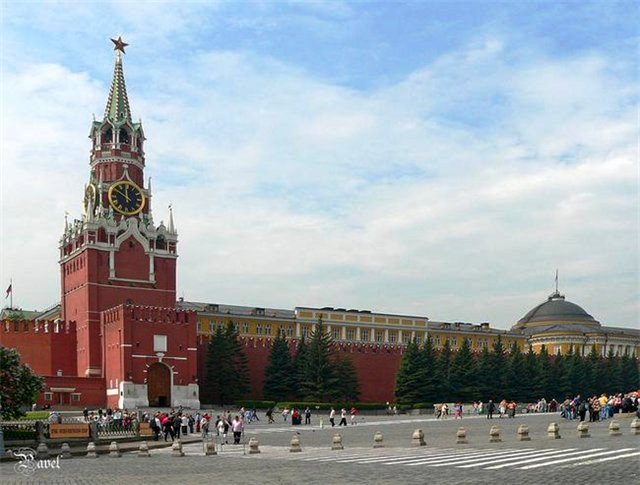 Нравственно-патриотическое воспитание ребёнка – сложный педагогический процесс. В основе его лежит развитие нравственных чувств. Чувство Родины...Оно начинается у ребёнка с отношения к семье, к самым близким людям – к матери, отцу, бабушке, дедушке. Это корни, связывающие его с родным домом и ближайшим окружением. Чувство Родины начинается с восхищения тем, что видит перед собой малыш, чему он изумляется и что вызывает отклик в его душе... И хотя многие впечатления ещё не осознаны им глубоко, но, пропущенные через детское восприятие, они играют огромную роль в становлении личности патриота.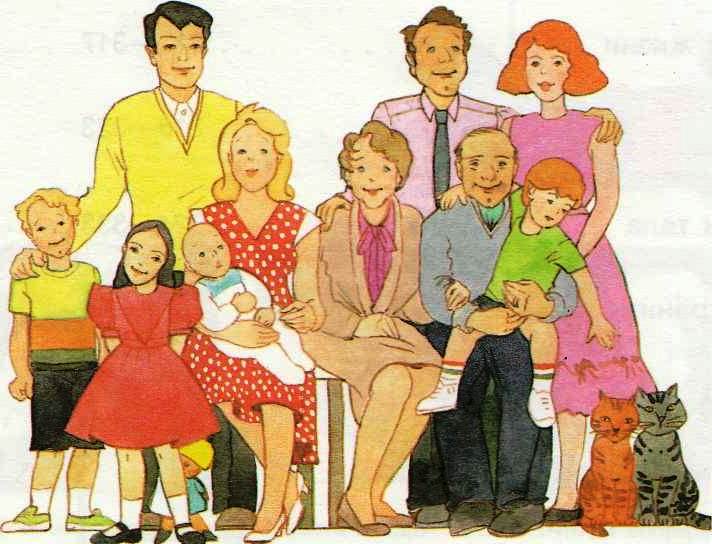 Немалое значение для воспитания у детей интереса и любви к родному краю имеет ближайшее окружение. Постепенно ребёнок знакомится с детским садом, своей улицей, городом, а затем и со страной, её столицей и символикой. Воспитывая у детей любовь к своему городу, необходимо подвести их к пониманию, что их город – частица Родины, поскольку во всех местах, больших и маленьких, есть много общего: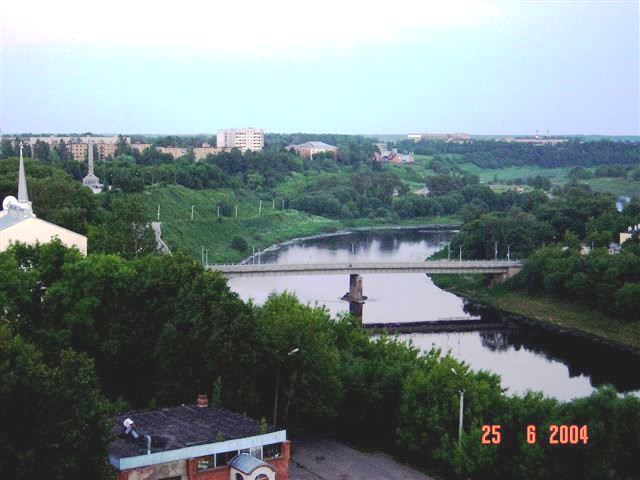 – повсюду люди трудятся для всех (учителя учат детей, врачи лечат больных, строители строят дома);– везде соблюдаются традиции: Родина помнит героев, защитивших её от врагов;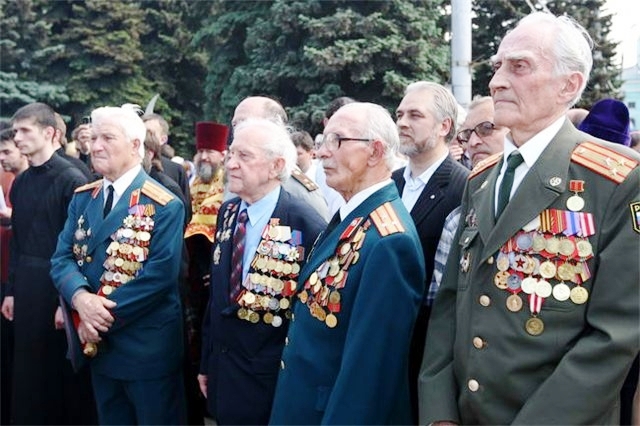 – повсюду живут люди разных национальностей, совместно трудятся и помогают друг другу;– люди берегут и охраняют природу;– есть общие профессиональные и общественные праздники и т.д.Показать через малое большое, зависимость между деятельностью одного человека и жизнью всех людей – вот что важно для воспитания нравственно-патриотических чувств.Базовым этапом формирования у детей любви к Родине следует считать накопление ими социального опыта жизни в своём городе, усвоение принятых норм поведения, взаимоотношений, приобщение к миру его культуры. Любовь к Отчизне начинается с любви к своей малой родине, месту, где родился человек.К.Д.Ушинский отмечал, что «воспитание, если оно не хочет быть бессильным, должно быть народным». Воспитанный на любви к малой родине, на русском фольклоре и литературе человек всегда будет принадлежать русской культуре, где бы он ни родился.